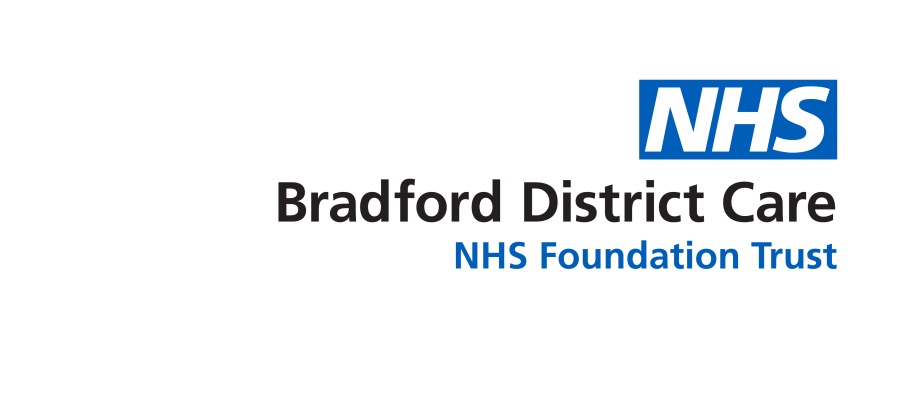 Marilou Armada – EOL facilitator for BDCT would like to offer LINK STAFF FOR PALLIATIVE CARE in care homes-BOTH RESIDENTIAL AND NURSING a 3hr-session to share good practice and discuss challenges.What:  LINK STAFF MEETINGWhen: 29TH JUNE  2023                 9-12 or 1-4pmWhere: Rm 3.19 New Mill, Saltaire             Victoria Road, Bradford BD18 3LDSpaces are limited-first come first served basisTo book a place,  please DIRECTLY email marilou.armada@bdct.nhs.uk